Activité 2Créer un programme qui fasse tracer un rectangle au "lutin".Enregistrer le fichier sous rectangle_1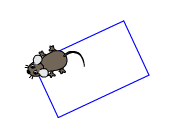 Modifier votre programme pour obtenir une rosace :Enregistrer le fichier sous rosace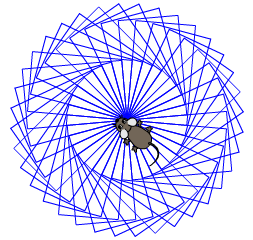 Avec une instruction du type :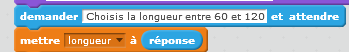 Modifier le programme de la question 1. pour que l’on choisisse la longueur et la largeur du rectangle. Enregistrer le fichier sous rectangle_2.Créer une rosace avec le rectangle à dimensions variables.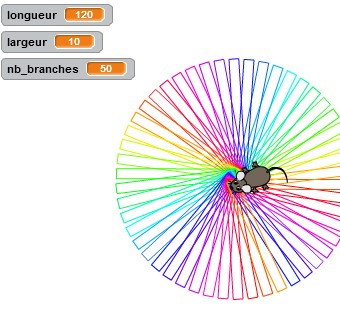 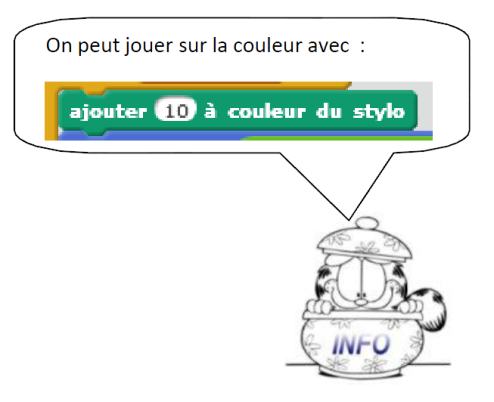 Dans le programme de cycle 3Espace et géométrieProgrammer les déplacements d’un robot ou ceux d’un personnage sur un écran.Reconnaitre, nommer, comparer, vérifier, décrire des figures simples.Réaliser, compléter et rédiger un programme de construction.Réaliser une figure simple ou une figure composée de figures simples à l’aide d’un logiciel.Dans le programme de cycle 4Espace et géométrieMettre en œuvre ou écrire un protocole de construction d’une figure géométrique.Comprendre l’effet d’une translation, d’une symétrie (axiale et centrale), d’une rotation, d’une homothétie sur une figure.Algorithme et programmationÉcrire, mettre au point (tester, corriger) et exécuter un programme en réponse à un problème donné.Écrire un programme dans lequel des actions sont déclenchées par des événements extérieurs.